SADAN-opdrachtStap 1Waarom zitten er meer mannen dan vrouwen bij de politie?TrefwoordenPolitie en vrouwenMannelijke cultuurDiscriminatieGelijkheid tussen man en vrouwIntegratieDeze trefwoorden heb ik gevonden door mijn eigen kennis. Ik vermoed dat dit thema te maken heeft met de ongelijkheden tussen man en vrouw. Ik heb ook Limo, Google en Wikipedia gebruikt.Klassieke zoekmachinesGoogleYahooZoekopdracht via LimoKwaliteit: betrouwbaarheid van je zoekresultatenGoogle is een betrouwbare site. Ik heb de auteur en zijn vakgebied gerespecteerd. Ik heb me gebaseerd op kwalitatieve en wetenschappelijke bronnen. Limo is een zeer betrouwbare databank. Deze databank wordt aangeboden door de hogeschool zelf. Hierin heb ik me gebaseerd op kwalitatieve en wetenschappelijke bronnen.Kritische terugblikHet onderzoek van stap 1 is vrij vlot verlopen. Alle informatie die ik nodig had was duidelijk te vinden.Ik wil nog een nieuw trefwoord gebruiken en dat is politiewerkeisen.Het enige trefwoord dat ik niet vond was de cultuur binnen het politiewerk. Dit komt omdat dit onderwerp nog niet onderzocht is, dus nog geen informatie over te vinden is.Formulering mogelijke informatie- of onderzoeksvraagWaarom melden mannen zich sneller bij de politie dan vrouwen aan?Waarom kiezen vrouwen net niet voor de politie?Worden vrouwen slecht geïntegreerd in het politievak?Stap 2 bronvermelding basistekstSmet, M., (1995).Vrouwen bij de Belgische politiediensten: Functioneren en functioneringsproblemen. Brussel: Krista Michiels. (p 29-38).ContextDit boek is geschreven in opdracht van de Minister van Tewerkstelling en Arbeid en Gelijke Kansenbeleid, Mevrouw M. Smet.Vandaar hebben de onderzoekers Tom Vallaeys, Els Van den Driessche, Nele Vanoverberghe en Petra Verhenne hieraan gewerkt. Met als promotor Marc Bloeyaert. Dit onderzoek had met als doel de nood aan informatie op te vullen en het aanzetten geeft voor het gelijke kansenbeleid.AuteurDe Minister van Tewerkstelling en Arbeid en Gelijke-Kansenbeleid Miet Smet.Maria Bertha Petrus Smet is een Belgische christendemocratische politica uit Vlaanderen. CVP-senator Albert Smet is haar vader. Miet is één van de weinige vrouwen in de hoge politieke kring van de jaren 80 en 90. Daarbij richtte ze binnen CVP de werkgroep ‘Vrouwen en Maatschappij’ op, de politieke vrouwenbeweging van de partij. 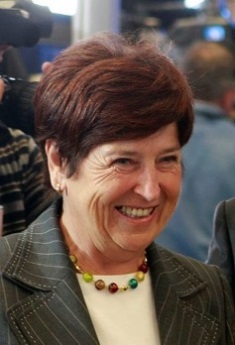 Miet Smet is de auteur van dit boek en gaf ook de opdracht aan verschillende onderzoekers om meer informatie te krijgen over de vrouwen in het politiebeleid. Miet Smet is de Minister van Tewerkstelling en Arbeid en Gelijke Kansenbeleid. Smet is geïnteresseerd naar de gelijke kansen in beroepen. Politie was nog nooit goed onderzocht of er wel gelijke kansen tussen vrouw en mannen waren. Dit komt deels omdat pas de laatste jaren meer vrouwen naar de politie zijn getrokken. StructuurDe tekst kent een duidelijke structuur. Het boek wordt verdeeld in hoofdstukken en daarin tussentittels. In de tekst zelf worden er belangrijke termen in het vetgedrukt aangeduid. Er is geen bronnenlijst aanwezig, maar op bijna elke pagina wordt er gebruik gemaakt van voetnoten. Het boek begint met een probleemstelling en methode en gaat verder met gestructureerd info te geven over het onderwerp en de probleemstelling. De inhoudsopgave en de lijst van tabellen zijn achteraan het boek te vinden. Voetnoten worden vaak gebruikt, daarin wordt vermeld uit welk artikel, wet of boek bepaalde informatie komt. Ook vullen resultaten van onderzoeken de tekst aan. Deze resultaten worden gegeven in tabellen en procenten.LijstenOrganisaties/ diensten/ voorzieningen-Politiediensten als crisissituatie: Hierbij stellen ze zich 24 op 24 beschikbaar voor de burgers voor het geven van informatie en voor het in contact brengen met gespecialiseerde hulpverleningscentra. “ Politiezonde Mira schakelstraat 2, 8790 Waregem, België”-Gemeentepolitie: Dit was de naam voor een politieorganisatie die zowel in België als in Nederland bestond. In beide landen is ze ondertussen afgeschaft en opgegaan in nieuwe structuren, respectievelijk de lokale politie (in België in 2001) en de regiopolitie (in Nederland in 1993).“Politiezone Halle- Sociale Dienst Victor Baetensstraat 4, 1500 Halle, België” - Administratieve dienst: Deze dienst houdt zich bezig met het beheer van financiële of andere gegevens van een bedrijf. In dit geval van de politie.“Aksent vzw- Administratieve zetel Gallaitstraat 88, 1030 Schaarbeek, België”- Rijkswacht: Van oorsprong was de rijkswacht een militaire eenheid en viel het onder het ministerie van Landverdediging, justitie en binnenlandse zaken. Op 1 januari 1992 werd de rijkswacht gedemilitariseerd en onder gezag van de ministers van Binnenlandse Zaken en Justitie gesteld.“Federale Politie – Dringende gevallen 1999 Brussel, België”- Binnendienst: een commercieel medewerker binnendienst is de schakel tussen commercieel medewerker buitendienst, klanten, afdelingen inkoop, verkoop, logistiek en het magazijn. Hij houdt ook informatie bij in het assortimentsdossier over producten, diensten en leveringen. Hij maakt ook afspraken met klanten en leveranciers, verleend service en handelt klachten af.“KOPA Oost- Vlaanderen- afdeling Aalst, Houtmarkt 1, 9300 Aalst, België”-Motorbrigade: Dit zijn politieagenten die het verkeer helpen te regelen, kijken of de wetgeving nagekomen wordt, of helpen waar nodig. Dit doen ze met een motor. Zo zijn ze sneller ter plaatse en hebben sneller toegang in het verkeer. “Politie Lommel, Dorp 57, 3920 Lommel, Belgiëb) SpecialistenRosabeth Moss Kanter, een Amerikaans sociologe, is de Ernest L. Arbuckle hoogleraar aan de Harvard Business School. Ze is ook de directeur en voorzitter van de Harvard University Advanced Leadership Initiative. 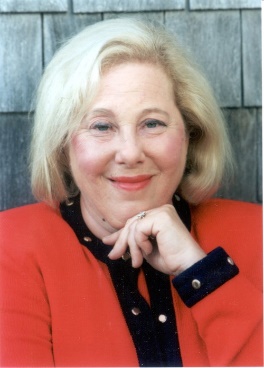 c) VaktermenDefinitie:Tokens: “De getekende, bewijsstuk van.”(Smet, 1995, p. 34)Trefwoorden: Politie en vrouwenMannelijke cultuurDiscriminatieGelijkheid tussen man en vrouwIntegratieLijst soorten bronnenAlderweireldt, T. (1995-1998). Discriminatie. Oostmalle. De Sikkel.Blom, T. (2012). Politie. Delikt en Delinkwent. Vol. 42. P 58-60.Boudin, J.M., (1993). Vrouwen als rijkswachter: Tegen de achtergrond van de nieuwe recruterings -en selectievoorwaarden. Nr. 126. Revenu van de Rijkswacht. p 4-9.De Decker, M. (20 december 2016). Beloon vrouwelijk accent aan unief. De Standaard. p. 10.Derks, M. (2015). Een glas-in-lood plafond? De vrouw1813-1913 en andere verbeeldingen van vrouwen, religie en emancipatie. Directory of Open Access Journals. Vol. 130. P 123-145.Dewulf, P. (1993). De vrouw in de rijkswacht. Nr. 3. Politeia. p 17.De Raedt, N. (2007). Verschillen tussen man en vrouw: hype, mythe, of waarheid?. Leuven.De wet van 16 december 2002 houdende oprichting van het Instituut voor de gelijkheid van vrouwen en mannen (21 juli 2016). Belgisch Staatsblad, 2016003292.De wet van 30 juni 1998 dat erop gericht is op alle leerlingen gelijke kansen op sociale emancipatie te geven, inzonderheid door de invoering van maatregelen voor positieve discriminatie. Belgisch Staatsblad, 2016029123.De wet van 24 mei 1888 houdende regeling van den toestand der proefbank voor vuurwapens gevestigd te Luik (30 juni 1924). Belgisch Staatsblad, 2016011484.De wet van 7 december 1998 tot organisatie van een geïntegreerde politiedienst. Belgisch Staatsblad, 2016000567.De wet van 26 april 2002 gelet op het koninklijk besluit tot regeling van de rechtspositie van het personeel van de politiediensten (30 maart 2001). Belgisch Staatsblad, 201600568.Eckersley, A. (1992). Women. Macmillan Education UK.Heidelberg, K. (2005). Criminal Dilemmas. Berlin.Nijkerk, K.J., (1986). Een onderzoek naar de man-vrouw relaties bij de politie. Tijdschrift voor politie, nr. 9. p 403.Nielsen, L. (2005). Handbook of employment discrimination research. Book Metrics.Pauwels, J. (1995). Alleen ervaring kan drama’s voorkomen. [Video]. Leuven: KU Leuven. Audiovisuele dienst.Politiejournaal. (2013). Politie en sociale media. Brussel: Politeia. Prast, H. (9 november 2016). Wij zien de vrouw als een wezen van lagere orde. De Volkskrant. P. 26. Prins, J.E.J. (2010). Discriminatie signalen. Juristenblad. Vol. 85. Prins, M. (1989). Emancipatie als sturingsvraagstuk (1974-1989). Erasmus Universiteit Rotterdam.Robberecht, M. (2015). Politioneel leiderschap. Een kwalitatief onderzoek naar de leiderschapsstijl van vrouwelijke politieleiders. Leuven. Faculteit Sociale Wetenschappen.Romero Malaver, C. (2016). Het nieuwe naamrecht: gelijkheid tussen man en vrouw en conformiteit met het Unierecht?. Leuven. Faculteit Rechtsgeleerdheid.Smet, M. (1990). Kabinet van de staatssecretaris voor maatschappelijke emancipatie. Brussel: o.c. p 39. TC Team Consult. (1988). De Politiediensten in België. Verslag aan de Minister van Binnenlandse Zaken. Inbel. p 43. Van Buyten, L. (2006). Elke leerling telt: hoe gelijke kansen en ambitie kunnen samengaan. [DVD]. Brussel: Vlaamse overheid. Departement onderwijs en vorming.Verhoeven, K. (20 december 2016). Overspannen over mannen en vrouwen. De Standaard. p. 2.Verhoeven, L. (2003). Anker Familie: de mooiste moeder. [DVD]. Meerhout: Zwijsen.CitaatVrouwen hebben in het politiewerk een andere aanpak: ze maken meer gebruik van hun verbale mogelijkheden, ze hebben meer geduld in conflictsituaties en ze kunnen zich beter inleven. (Smet, 1995, p.32)Stap 3De vindplaats van je bronnen uit je basistekstBoudin, J.M., (1993). Vrouwen als rijkswachter: Tegen de achtergrond van de nieuwe recruterings -en selectievoorwaarden. Nr. 126. Revenu van de Rijkswacht. p 4-9.Niet te vinden op limo of google.Dewulf, P. (1993). De vrouw in de rijkswacht. Nr. 3. Politeia. p 17.Niet te vinden op Limo of google.Nijkerk, K.J., (1986). Een onderzoek naar de man-vrouw relaties bij de politie. Tijdschrift voor politie, nr. 9. p 403.Op Limo: Bron: Springer Science & Business Media B.V. Identificatiecode: ISSN: 0167-2436; E-ISSN: 1876-5998; DOI: 10.1007/BF03060522.Smet, M. (1990). Kabinet van de staatssecretaris voor maatschappelijke emancipatie. Brussel: o.c. p 39.  Op Limo: Plaats: KU Leuven Rechtsgeleerdheid RBIB: Rechtsgeleerdheid 2A CRI 4.31 BLOE 1990.TC Team Consult. (1989). De Politiediensten in België. Verslag aan de Minister van Binnenlandse Zaken. Inbel. p 43. Op Limo: Plaats: KU Leuven Rechtsgeleerdheid RBIB: Rechtsgeleerdheid 2A CRI 4 TC 1989.Hazenberg, A., Hulschlegel, F. (1992). Facts, Figures and General Information. Amersfoort.Op Limo: Plaats: KU Leuven Rechtsgeleerdheid RBIB: Rechtsgeleerdheid 2A CRI4.31 MULS.Bloch, P.B. (1974). Policewomen on patrol. Amsterdam.Op Limo: online beschikbaar.Van Der Poels, S. (1983). Bij gebrek aan beter, vrouwen bij de Amsterdamse politie. Amsterdam. P 82-193.Op Limo: Plaats: KU Leuven Rechtsgeleerdheid RBIB: Rechtsgeleerdheid 2A CRI 4.31VAND 1983.Weisheit, R.A. (1987). Women in the state police. Concerns of male and female officers. Journal of police science and administration. Nr. 2. P 137.Niet te vinden op Limo of Google.Stolwer, M.J. (1990). Handboek voor politie-informatie. Zaventem. P 7.Niet te vinden op Limo of Google.Nijkerk, K.J. (1986). Een onderzoek naar man-vrouw relaties bij de politie. Tijdschrift voor politie. Nr. 9. P 403.Niet te vinden op Limo of Google.Konig, T., (1992). Beleid ten aanzien van vrouwen bij de politie: een sociaal psychologische onderbouwing. Nr. 10. P 404.Niet te vinden op Limo of Google.Van Rooy, M.C.J.V., (1989). Hoezo bij de politie? Zien de mannen dat dan wel zitten?. Rotterdam. Erasmus Universiteit. P 8-9.Op Limo: Plaats: KU Leuven Rechtsgeleerdheid RBIB: Rechtsgeleerdheid 2A CRI 4.31 LANG 1989.Wierda, J. (1993). Dat hoort er nu eenmaal bij… tijdschrift voor politie. Nr. 12. P 383.Niet te vinden op Limo of Google.Van Zeer, F. (1991). Vrouwen in uniform: een fenomeen in de kijker. Revue van de Rijkswacht. Nr. 119. P 26.Niet te vinden op Limo of Google.AuteursSmet MietSmet, M. (1990). Vrouwen in het gemeentelijk politiekorps: handeling voor positieve actie. Brussel. Locatie:Vives Campus Kortrijk. Bib 1e verdieping. 361.420.Bloeyaert M.Bloeyaert, M.(1993). Onderzoek naar algemene en bijzondere instroombelemmeringen voor vrouwen bij de politie in de provincie West- Vlaanderen. P 37.Locatie:Geen locatie gevonden.Bloeyaert, M. (1990). Vrouwen in het gemeentelijk politiekorps. Brussel.Locatie:KU Leuven Rechtsgeleerdheid RBIB: Rechtsgeleerdheid2A CRI 4.31 BLOE 1990.Het colofon als snelle infoOp de voorflap van het boek zijn de titel, ondertitel, de auteur samen met het registratienummer te vinden. Op de achterflap vind je reclame voor een brochure en de verantwoordelijke uitgever: Krista Michiels, Belliardstraat 51. 1040 Brussel.Zoek nu verder buiten je basistekst.Alderweireldt, T. (1995-1998). Discriminatie. Oostmalle. De Sikkel.Blom, T. (2012). Politie. Delikt en Delinkwent. Vol. 42. P 58-60.Boudin, J.M., (1993). Vrouwen als rijkswachter: Tegen de achtergrond van de nieuwe recruterings -en selectievoorwaarden. Nr. 126. Revenu van de Rijkswacht. p 4-9.De Decker, M. (20 december 2016). Beloon vrouwelijk accent aan unief. De Standaard. p. 10.Derks, M. (2015). Een glas-in-lood plafond? De vrouw1813-1913 en andere verbeeldingen van vrouwen, religie en emancipatie. Directory of Open Access Journals. Vol. 130. P 123-145.Dewulf, P. (1993). De vrouw in de rijkswacht. Nr. 3. Politeia. p 17.De Raedt, N. (2007). Verschillen tussen man en vrouw: hype, mythe, of waarheid?. Leuven.De wet van 16 december 2002 houdende oprichting van het Instituut voor de gelijkheid van vrouwen en mannen (21 juli 2016). Belgisch Staatsblad, 2016003292.De wet van 30 juni 1998 dat erop gericht is op alle leerlingen gelijke kansen op sociale emancipatie te geven, inzonderheid door de invoering van maatregelen voor positieve discriminatie. Belgisch Staatsblad, 2016029123.De wet van 24 mei 1888 houdende regeling van den toestand der proefbank voor vuurwapens gevestigd te Luik (30 juni 1924). Belgisch Staatsblad, 2016011484.De wet van 7 december 1998 tot organisatie van een geïntegreerde politiedienst. Belgisch Staatsblad, 2016000567.De wet van 26 april 2002 gelet op het koninklijk besluit tot regeling van de rechtspositie van het personeel van de politiediensten (30 maart 2001). Belgisch Staatsblad, 201600568.Eckersley, A. (1992). Women. Macmillan Education UK.Heidelberg, K. (2005). Criminal Dilemmas. Berlin.Nijkerk, K.J., (1986). Een onderzoek naar de man-vrouw relaties bij de politie. Tijdschrift voor politie, nr. 9. p 403.Nielsen, L. (2005). Handbook of employment discrimination research. Book Metrics.Pauwels, J. (1995). Alleen ervaring kan drama’s voorkomen. [Video]. Leuven: KU Leuven. Audiovisuele dienst.Politiejournaal. (2013). Politie en sociale media. Brussel: Politeia. Prast, H. (9 november 2016). Wij zien de vrouw als een wezen van lagere orde. De Volkskrant. P. 26. Prins, J.E.J. (2010). Discriminatie signalen. Juristenblad. Vol. 85. Prins, M. (1989). Emancipatie als sturingsvraagstuk (1974-1989). Erasmus Universiteit Rotterdam.Robberecht, M. (2015). Politioneel leiderschap. Een kwalitatief onderzoek naar de leiderschapsstijl van vrouwelijke politieleiders. Leuven. Faculteit Sociale Wetenschappen.Romero Malaver, C. (2016). Het nieuwe naamrecht: gelijkheid tussen man en vrouw en conformiteit met het Unierecht?. Leuven. Faculteit Rechtsgeleerdheid.Smet, M. (1990). Kabinet van de staatssecretaris voor maatschappelijke emancipatie. Brussel: o.c. p 39. TC Team Consult. (1988). De Politiediensten in België. Verslag aan de Minister van Binnenlandse Zaken. Inbel. p 43. Van Buyten, L. (2006). Elke leerling telt: hoe gelijke kansen en ambitie kunnen samengaan. [DVD]. Brussel: Vlaamse overheid. Departement onderwijs en vorming.Verhoeven, K. (20 december 2016). Overspannen over mannen en vrouwen. De Standaard. p. 2.Verhoeven, L. (2003). Anker Familie: de mooiste moeder. [DVD]. Meerhout: Zwijsen.Stap 4Organisaties (hulp- of dienstverlening)De site van de politie in Lommel. Deze site heeft een aangename presentatie. Er wordt gebruik gemaakt van hoofdtitels en tussentitels. De kleuren van de politie, afbeeldingen van de politie zijn ook aanwezig. De site is voor iedereen toegankelijk. Vooral voor de mensen die meer informatie over het politiewerk wil weten. Alles wordt duidelijk gerangschikt volgens thema. De grootste indelingen zijn: home, openingsuren, Noodnummers, ligging, e-mail en persberichten. De andere indelingen zijn: e-Loket politie met daarin hoe je een online aangifte kan doen en een aangifte van een alarmsysteem. Dan heb je Organisatie waarin je het organogram, het beleid, de visie, missie en waarden en prioriteiten kan vinden. Dan heb je de zonale diensten waarin je het kwalitatief onthaal de interventiedienst, de wijkdienst, het slachtofferopvang, Verkeersdienst en de recherche vindt. Daarnaast heb je de preventie. Hierin vind je Fraude en internetbankieren, gauwdiefstallen, fietsdiefstal, inbraakpreventie, winkeldiefstalpreventie, preventietips, deur –aan- deur verkoop en grijpdiefstallen, criminaliteit op het internet. Daaronder het verkeer met de wegcode, ANPR en het berekenen van uw snelheidsboete. Hierna volgt de informatie met rekrutering, de gemeentelijke administratieve sancties en de gevonden fietsen. Dan heb je de buurt informatie netwerk met het project SaVE en de WIN. Daaronder de Vakantie/afwezigheid met het aanvragen van de woningtoezichten. Dan volgt te Vermiste personen met dementie waarin je een fiche kan afprinten. Als laatste de verloren voorwerpen waar je de verloren voorwerpen kan bekijken en terugvragen. De informatie rond twitter en facebook zijn aan de rechterkant op de site te vinden. Ook vind je de stratenatlas met een afbeelding van de kaart terug. De wegomleidingen of de afsluitingen worden ook vermeld samen met een paar afbeeldingen. Er is een app van de politie Lommel en heeft daar een link om de app te downloaden. Ook kan je informatie krijgen rond je wijkagent. Er wordt amper gebruik gemaakt van moeilijke woorden. Alle informatie die je zoekt is aanwezig. Ook kan je via het zoeken je zoekopdracht invoeren. Het leuke aan de site is dat je er veel kleur en afbeeldingen bij hebt zodat het de site aantrekkelijk en aangenaam is om informatie op te zoeken.Juridische documentenDe wet van 16 december 2002 houdende oprichting van het Instituut voor de gelijkheid van vrouwen en mannen (21 juli 2016). Belgisch Staatsblad, 2016003292.De wet van 30 juni 1998 dat erop gericht is op alle leerlingen gelijke kansen op sociale emancipatie te geven, inzonderheid door de invoering van maatregelen voor positieve discriminatie. Belgisch Staatsblad, 2016029123.De wet van 24 mei 1888 houdende regeling van den toestand der proefbank voor vuurwapens gevestigd te Luik (30 juni 1924). Belgisch Staatsblad, 2016011484.De wet van 7 december 1998 tot organisatie van een geïntegreerde politiedienst. Belgisch Staatsblad, 2016000567.De wet van 26 april 2002 gelet op het koninklijk besluit tot regeling van de rechtspositie van het personeel van de politiediensten (30 maart 2001). Belgisch Staatsblad, 201600568.De maatschappelijke context: politiek/ beleid/ visie/ middenveld groeperingenDe Minister van Tewerkstelling en Arbeid en Gelijke-Kansenbeleid Miet Smet.Maria Bertha Petrus Smet is een Belgische christendemocratische politica uit Vlaanderen. CVP-senator Albert Smet is haar vader. Miet is één van de weinige vrouwen in de hoge politieke kring van de jaren 80 en 90. Daarbij richtte ze binnen CVP de werkgroep ‘Vrouwen en Maatschappij’ op, de politieke vrouwenbeweging van de partij.Het Federaal Ministerie van Tewerkstelling en Arbeid (1981-2002)De bijzondere wet van 8 augustus 1980 tot hervorming van de instellingen heeft een aantal materies die geheel of gedeeltelijk tot de bevoegdheden van het Ministerie van Tewerkstelling en Arbeid behoorden, overgeheveld naar de Gemeenschappen en de Gewesten.Volgende materies werden overgeheveld naar de Gemeenschappen:De intellectuele, morele en sociale vorming;De beroepsomscholing en -bijscholing;De gezondheidsopvoeding alsook de activiteiten op het vlak van de preventieve gezondheidszorg (erkenning van de arbeidsgeneeskundige diensten);Het beleid inzake onthaal en integratie van inwijkelingen;Het beleid inzake mindervaliden.StatistiekenStatistieken van België per JaarDit zijn de gegevens van de criminaliteit op verschillende domeinen per jaar. Zo heeft men een overzicht per jaar om te weten hoe de regering omgaat op vlak met criminaliteit. Of er meer criminaliteiten gepleegd zijn of niet. Ik heb deze gevonden op de site van de politie zelf. Door op Google de zoekterm statistieken criminaliteit in te geven.BesluitAlle info die ik heb gebruikt zijn betrouwbaar. Deze informatie komt uit vertrouwde bronnen die de school ook aanraadt. Bij het zoeken van sommige boeken, artikels… waren deze zoekbronnen niet te vinden in de bibliotheek van onze campus of van andere campussen. Als ik nog meer informatie zou willen verkrijgen over het thema zou ik naar de politiebureaus zelf moeten gaan en daar achter informatie vragen.De SADAN-opdracht verliep moeilijk omdat ik al mijn stappen opnieuw heb moeten maken doordat mijn computer was gecrasht. At gaf me een achterstand en moest ik veel meer tijd in de opdracht steken. De stappen verliepen vlotbuiten bepaalde delen zoals de tabellen en het zoeken bij de bronnen. Na uitleg van de docent werd dit duidelijk. Voor de rest vond ik het een interessante opdracht, omdat ik al lang niet meer op excel en zo verdiept in word had gewerkt. Deze vaardigheden blijven belangrijk. Politie en vrouwenMannelijke cultuurGelijkheid tussen man en vrouwIntegratie vrouwen bij politie1.170.000 resultaten246.000 resultaten908.000 resultaten636.000 resultatenArtikelsArtikelsJustitie artikelsOnderzoekenOnderzoekenSitesSitesSitesonderzoekenFILTERSOp de filter ‘Artikels’Op de filter ‘Sites’Op de filter ‘Boeken’Op de filter ‘Onderzoeken’Discriminatie Filters748.000 resultatenArtikelsOp de filter ‘Artikels’12.300.000 resultatenSitesOp de filter ‘Sites’27.100.000resultatenFiltersPolitie en vrouwenMannelijke cultuurDiscriminatieGelijkheid tussen man en vrouwIntegratieAantal resultaten552914033142Artikel172441419Boek2822891886Site2414451631onderzoeksrapport51317516Video914/5Boeken: titel:Politie en sociale mediaDiscriminatieVerschillen tussen man en vrouwZoekbronLimoLimoLimoZoektermPolitieDiscriminatieHet verschil tussen man en vrouwDatum20131995-19982007Resultaten1.67069312AuteurPolitiejournaalAlderweireldt TreesDe Raedt NeleArtikels: titel:Een glas-in-lood plafond?PolitieDiscriminatie signalenZoekbronLimoLimoLimoZoektermHet verschil tussen man en vrouwPolitieDiscriminatieResultaten101.281696Datum01 juni 201520122010AuteurMarjet DerksBlom T.Prins J.E.J.Eindwerken: titel:Politioneel leiderschap. Een kwalitatief onderzoek naar de leiderschapsstijl van vrouwelijke politieleidersHet nieuwe naamrecht: gelijkheid tussen man en vrouw en conformiteit met het unierecht?Emancipatie van vrouwen in beweging: emancipatie als sturingsvraagstukZoekbronLimoLimoLimoZoektermPolitievrouwenGelijkheid man en vrouwEmancipatie vrouwenResultaten1925Datum201520161989AuteurRobberecht MaudRomero Malaver ChristophePrins MariaAnderstalige bronnen: titelHandbook of employment discrimination ResearchCriminal DilemmasWomenZoekbronSpringerLinkSpringerLinkSpringerLinkZoektermDiscriminationPoliceWomenResultaten46.917178.316998.420Datum200520051992AuteurNielsen LauraHeidelberg K.Anna EckersleyE-artikels uit kranten: titel: Overspannen over mannen en vrouwenWij zien de vrouw als een wezen van lagere ordeBeloon vrouwelijk accent aan uniefZoekbronGopressacademicGopressacademicGopressacademicZoektermVrouwen en mannenVrouwendiscriminatieGelijkheidResultaten27065331885Datum20.12.20169.11.201620.12.2016AuteurKarel VerhoevenHenriëtte PrastMyrte De DeckerBeeldmateriaal: Titel: De mooiste moederAlleen ervaring kan drama’s voorkomenElke leerling telt: hoe gelijke kansen en ambitie kunnen samengaanZoekbronLimoLimoLimoZoektermDiscriminatiePolitieEmancipatieResultaten6915133Datum200319952006AuteurVerhoeven LudoPauwels JanVan Buyten LudyBelgië2000200820092010201120122013201420152016 (*)België2000200820092010201120122013201420152016 (*)Criminele figuren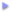 Autodiefstal40.80115.80214.50512.99612.85811.78210.88410.60110.1232.262Motodiefstal1.5961.8491.9301.8171.9661.7021.6701.5241.267200Carjacking1.74958970162362745945036738191Garagediefstal1.3871.0691.0609391.0331.0501.073746762145Bromfietsdiefstal11.7485.6555.4715.0384.5533.7273.2413.6553.508648Fietsdiefstal35.92137.63138.30436.77738.15036.11234.08935.45734.4156.063Diefstal uit of aan voertuig96.58190.82279.53676.97680.93774.43265.12963.38855.29713.492Sacjacking uit auto02.9022.4301.7381.8051.294756458608292Woninginbraak75.12458.72064.54663.60070.03975.64075.47672.68466.91915.393Inbr. in bedrijf of handelsz.27.20421.75420.84921.10020.84620.44218.92117.56515.9643.636